Monday 21st SeptemberYear 5 Home Learning Hi everyone! 
Here is your home learning tasks for this week.  SpellingsThe spelling rule this week is:For your spellings this week please write them out in your book at least 3 times each. 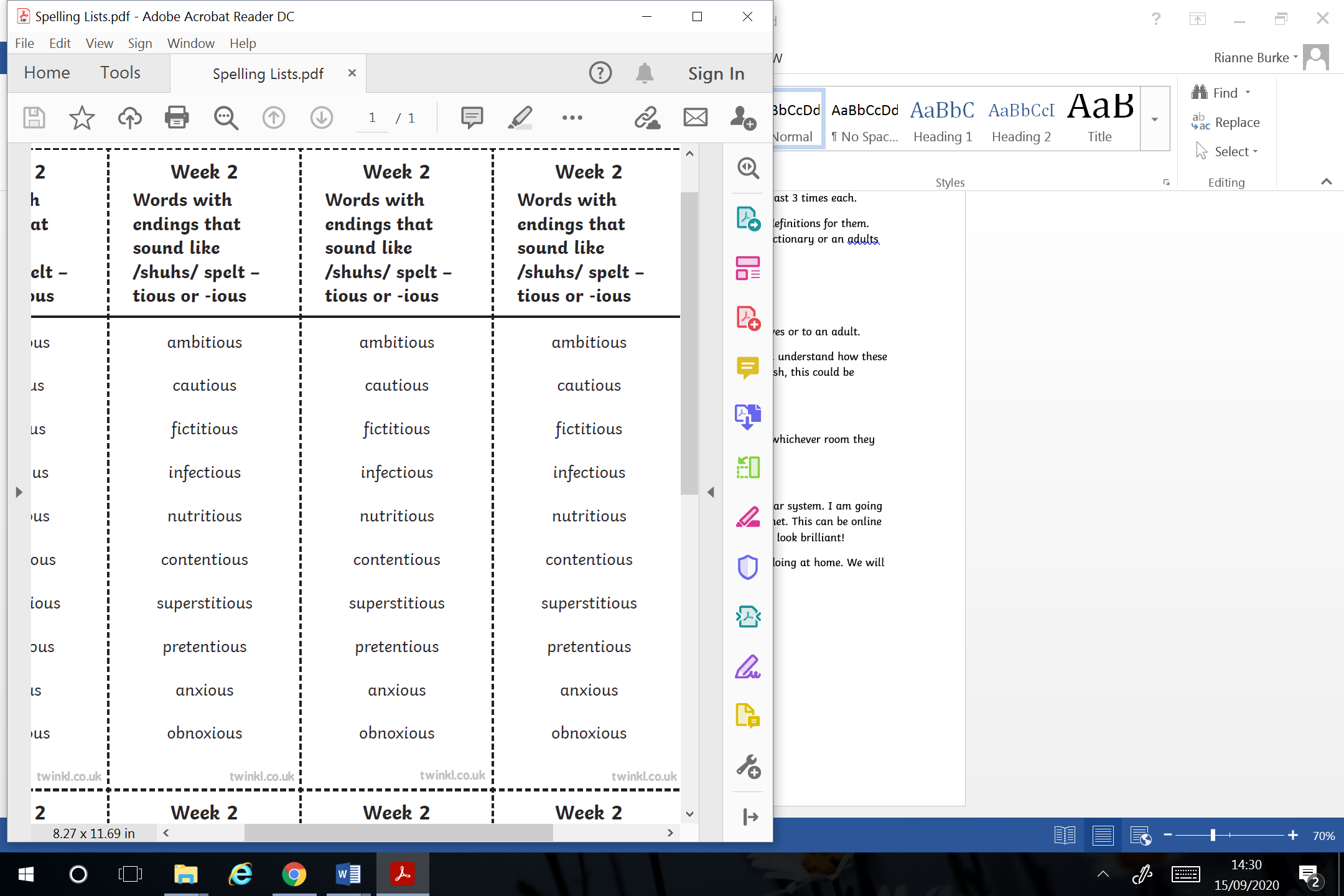 I would also like you to choose 5 of your spellings and find out the definitions for them. Please write these in your book. Either use a dictionary, an online dictionary or an adults brain! We will be doing our spelling test on a Monday morning.  ReadingAll children are expected to read every night. This can be to themselves or to an adult. We will be sending reading journals home soon and the children will understand how these are to be used and where to record their reading each day, If you wish, this could be recorded in their homework book for now. Times Tables This week, I would like all children to complete at least 3 games on whichever room they would like. TopicI would like you to do some research on one of the planets in our solar system. I am going to give you the next 3 weeks to complete a poster all about your planet. This can be online or on paper. It would be brilliant if colour could be added to make it look brilliant! As teachers, we are trying to find a way to view work that you are doing at home. We will let you know if we find a way to do this so I can see some pictures.  ‘Words with endings that sound like /shuhs/ spelt –tious or –ious’